Année : 20….Année : 20….الجمهورية الجزائرية الديمقراطية الشعبيةوزارة التعليم العالي والبحث العلميالجمهورية الجزائرية الديمقراطية الشعبيةوزارة التعليم العالي والبحث العلميالجمهورية الجزائرية الديمقراطية الشعبيةوزارة التعليم العالي والبحث العلميRépublique Algérienne Démocratique et PopulaireMinistère de l’Enseignement Supérieur et de la Recherche ScientifiqueRépublique Algérienne Démocratique et PopulaireMinistère de l’Enseignement Supérieur et de la Recherche ScientifiqueRépublique Algérienne Démocratique et PopulaireMinistère de l’Enseignement Supérieur et de la Recherche ScientifiqueUniversité Kasdi Merbah - Ouargla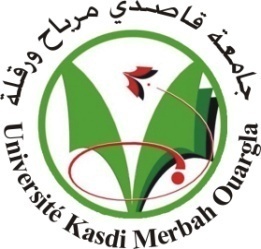 جـامعة قـاصدي مربـاح -  ورقلـةVice-Rectorat chargé des Relations Extérieures, de la Coopération, de l’Animation, de la Communication et des Manifestations ScientifiquesTél. / Fax : 029 71 64 55E-mail : vr.relex@univ-ouargla.dzنيابة مديرية الجـامعةللعلاقات الخارجية والتعاون والتنشيط والاتصال والتظاهرات العلمية029 71 64 55 : الفاكس  /  الهاتفب.  إ  : vr.relex@univ-ouargla.dzوثيقة الإشرافخاصة بمنحة تحسين المستوى بالخارج(فئة الأساتذة المساعدين المسجلين في الدكتوراه وطلبة الدكتوراه الغير أجراء)ملاحظة هامة: ترفق وجوبا مشروع العمل بهذه الوثيقة.أنا الممضي أسفله السيد: .....................................................................................................................................................................................................................أنا الممضي أسفله السيد: .....................................................................................................................................................................................................................أنا الممضي أسفله السيد: .....................................................................................................................................................................................................................أنا الممضي أسفله السيد: .....................................................................................................................................................................................................................الرتبة: أساتذ التعليم العالي أساتذ التعليم العاليأساتذ محاضر أالكلية: ......................................................................................................................الكلية: ......................................................................................................................الجامعة: ...................................................................................................الجامعة: ...................................................................................................المشرف على الطالب: ............................................................................................................................................................................................................................المشرف على الطالب: ............................................................................................................................................................................................................................المشرف على الطالب: ............................................................................................................................................................................................................................المشرف على الطالب: ............................................................................................................................................................................................................................لتحضير رسالة الدكتوراه بعنوان: ............................................................................................................................................................................................................................................................................................................................................................................................................................................................................................................................................................................................................................................................................................................................................................................................................................................................................................................................................................................................................................................................................................................................................................................................................................................................................................................................................................................................................................................................................................................................................................................................................................................................................................................................................................................................................................................................................................لتحضير رسالة الدكتوراه بعنوان: ............................................................................................................................................................................................................................................................................................................................................................................................................................................................................................................................................................................................................................................................................................................................................................................................................................................................................................................................................................................................................................................................................................................................................................................................................................................................................................................................................................................................................................................................................................................................................................................................................................................................................................................................................................................................................................................................................................لتحضير رسالة الدكتوراه بعنوان: ............................................................................................................................................................................................................................................................................................................................................................................................................................................................................................................................................................................................................................................................................................................................................................................................................................................................................................................................................................................................................................................................................................................................................................................................................................................................................................................................................................................................................................................................................................................................................................................................................................................................................................................................................................................................................................................................................................لتحضير رسالة الدكتوراه بعنوان: ............................................................................................................................................................................................................................................................................................................................................................................................................................................................................................................................................................................................................................................................................................................................................................................................................................................................................................................................................................................................................................................................................................................................................................................................................................................................................................................................................................................................................................................................................................................................................................................................................................................................................................................................................................................................................................................................................................سنة  أول تسجيل: ...................................................................................................سنة  أول تسجيل: ...................................................................................................المسجل في السنة: ..........................................................................المسجل في السنة: ..........................................................................بجامعة: ...............................................................................................................................بجامعة: ...............................................................................................................................قسم: .........................................................................................................قسم: .........................................................................................................تخصص: ........................................................................................................................................................................................................................................................تخصص: ........................................................................................................................................................................................................................................................تخصص: ........................................................................................................................................................................................................................................................تخصص: ........................................................................................................................................................................................................................................................أشهد بأنّ الطالب متقدم في بحثه بنسبة: ......................................... % وأنه في حاجة ماسة إلى الاستفادة من منحة قصيرة المدى بالخارج لمواصلة رسالته، وسينصب عمله خلال هذه التربص العلمي على النقاط التالية:....................................................................................................................................................................................................................................................................................................................................................................................................................................................................................................................................................................................................................................................................................................................................................................................................................................................................................................................................................................................................................................................................................................................................................................................................................................................................................................................................................................................................................................................................................................................................................................................................................................................................................................................................................................................................................................................................................................................................................................................................................................................................................................................................................................................................................................................................................................................................................................................................................................................................................................................................... ............................................................................................................................................................................................................................................................................... .....................................................................................................................................................................................................................................................................................................................................................................................................................................................................................................................................................................................................................................................................................................................................................................................................................................................................................................................................................................................................................................................................................................................................................................................................................................................................................................................................................................................................................................................................................................................................................................................................................................................................................................................................................................................................................................................................................................................................................................................................................................................................................................................................................................................................................................................................................................................................................................................................................................................................................................................................................................................................................................................................................................................................................................................................................أشهد بأنّ الطالب متقدم في بحثه بنسبة: ......................................... % وأنه في حاجة ماسة إلى الاستفادة من منحة قصيرة المدى بالخارج لمواصلة رسالته، وسينصب عمله خلال هذه التربص العلمي على النقاط التالية:....................................................................................................................................................................................................................................................................................................................................................................................................................................................................................................................................................................................................................................................................................................................................................................................................................................................................................................................................................................................................................................................................................................................................................................................................................................................................................................................................................................................................................................................................................................................................................................................................................................................................................................................................................................................................................................................................................................................................................................................................................................................................................................................................................................................................................................................................................................................................................................................................................................................................................................................................... ............................................................................................................................................................................................................................................................................... .....................................................................................................................................................................................................................................................................................................................................................................................................................................................................................................................................................................................................................................................................................................................................................................................................................................................................................................................................................................................................................................................................................................................................................................................................................................................................................................................................................................................................................................................................................................................................................................................................................................................................................................................................................................................................................................................................................................................................................................................................................................................................................................................................................................................................................................................................................................................................................................................................................................................................................................................................................................................................................................................................................................................................................................................................................أشهد بأنّ الطالب متقدم في بحثه بنسبة: ......................................... % وأنه في حاجة ماسة إلى الاستفادة من منحة قصيرة المدى بالخارج لمواصلة رسالته، وسينصب عمله خلال هذه التربص العلمي على النقاط التالية:....................................................................................................................................................................................................................................................................................................................................................................................................................................................................................................................................................................................................................................................................................................................................................................................................................................................................................................................................................................................................................................................................................................................................................................................................................................................................................................................................................................................................................................................................................................................................................................................................................................................................................................................................................................................................................................................................................................................................................................................................................................................................................................................................................................................................................................................................................................................................................................................................................................................................................................................................... ............................................................................................................................................................................................................................................................................... .....................................................................................................................................................................................................................................................................................................................................................................................................................................................................................................................................................................................................................................................................................................................................................................................................................................................................................................................................................................................................................................................................................................................................................................................................................................................................................................................................................................................................................................................................................................................................................................................................................................................................................................................................................................................................................................................................................................................................................................................................................................................................................................................................................................................................................................................................................................................................................................................................................................................................................................................................................................................................................................................................................................................................................................................................................أشهد بأنّ الطالب متقدم في بحثه بنسبة: ......................................... % وأنه في حاجة ماسة إلى الاستفادة من منحة قصيرة المدى بالخارج لمواصلة رسالته، وسينصب عمله خلال هذه التربص العلمي على النقاط التالية:....................................................................................................................................................................................................................................................................................................................................................................................................................................................................................................................................................................................................................................................................................................................................................................................................................................................................................................................................................................................................................................................................................................................................................................................................................................................................................................................................................................................................................................................................................................................................................................................................................................................................................................................................................................................................................................................................................................................................................................................................................................................................................................................................................................................................................................................................................................................................................................................................................................................................................................................................... ............................................................................................................................................................................................................................................................................... .....................................................................................................................................................................................................................................................................................................................................................................................................................................................................................................................................................................................................................................................................................................................................................................................................................................................................................................................................................................................................................................................................................................................................................................................................................................................................................................................................................................................................................................................................................................................................................................................................................................................................................................................................................................................................................................................................................................................................................................................................................................................................................................................................................................................................................................................................................................................................................................................................................................................................................................................................................................................................................................................................................................................................................................................................................تاريخ وإمضاء المشرفتاريخ وإمضاء رئيس القسم (مكان التسجيل)الجمهورية الجزائرية الديمقراطية الشعبيةوزارة التعليم العالي والبحث العلميالجمهورية الجزائرية الديمقراطية الشعبيةوزارة التعليم العالي والبحث العلميالجمهورية الجزائرية الديمقراطية الشعبيةوزارة التعليم العالي والبحث العلميUniversité Kasdi Merbah - Ouarglaجـامعة قـاصدي مربـاح -  ورقلـةVice-Rectorat chargé des Relations Extérieures, de la Coopération, de l’Animation, de la Communication et des Manifestations ScientifiquesTél. / Fax : 029 71 64 55E-mail : vr.relex@univ-ouargla.dzنيابة مديرية الجـامعةللعلاقات الخارجية والتعاون والتنشيط والاتصال والتظاهرات العلمية029 71 64 55 : الفاكس  /  الهاتفب.  إ  : vr.relex@univ-ouargla.dzProjet de travail(dans le cadre de stage de courte durée pour les enseignants chercheurs préparant une thèse de doctorat et doctorants non-salariés)1. Lieu et durée du stage1.مكان ومدة التربصNom et Prénom :……………………………………………………………….الاسم واللقـب: ...........................................................................Durée demandée :............................................................................المدة المطلوبة:........................................................................... Du :........................................ au :.......................................................من:.............................................  إلى:....................................Etablissement d’accueil :...............................................................مؤسسة الاستقبال:.......................................................................Adresse :.....................................................................................................................................................................................................................................................................................................................................العنوان:................................................................................................................................................................................................................................................................................Nom et grade du responsable du stage à l’étranger  ..................................................................................................................اسم ورتبة المسؤول عن التربص بالخارج:.......................................................................................................................................Tel :..........................................     Fax :............................................... الهاتف:.........................................  الفاكس:...............................Email :......................................................................................................البريد الالكتروني:.......................................................................2. Objectifs visés par le stage2.الأهداف المرجوة من التربص..............................................................................................................................................................................................................................................................................................................................................................................................................................................................................................................................................................................................................................................................................................................................................................................................................................................................................................................................................................................................................................................................................................................................................................................................................................................................................................................................................................................................................................................................................................................................................................................................................................................................................................................................................................................................................................................................................................................................................................................................................................................................................................................................................................................................................................................................................................................................................................................................................................................................................................................................................................................................................................................................................................................................................................................................................................................................................................................................................................................................................................................................................................................................................................................................................................................................................................................................................................................................................................................................................................................................................................................................................................................................................................................................................................................................................................................................................................................................................................................................................................................................................................................................................................................................................................................................................................................................................................................................................................................................................................................................................................................................................................................................................................................................................................................................................................................................................................................................................................................................................................................................................3. Méthodologie3. المنهجية المتبعة........................................................................................................................................................................................................................................................................................................................................................................................................................................................................................................................................................................................................................................................................................................................................................................................................................................................................................................................................................................................................................................................................................................................................................................................................................................................................................................................................................................................................................................................................................................................................................................................................................................................................................................................................................................................................................................................................................................................................................................................................................................................................................................................................................................................................................................................................................................................................................................................................................................................................................................................................................................................................................................................................................................................................................................................................................................................................................................................................................................................................................................................................................................................................................................................................................................................................................................................................................................................................................................................................................................................................................................................................................................................................................................................................................................................................................................................................................................................................................................................................................................................................................................................................................................................................................................................................................................................................................................................................................................................................................................................................................................................................................................................................................................................................................................................................................................................................................................................................................................................................................................................................................................................................................................................................................................................................................................................................................................................................................................................................................................................................................................................................................................................................................................................................................................................................................................................................................................................................................................................................................................................................................................................................................................................................................................................................................................................................................................................................................................................................................................................................................................................................................................................................................................................................................................4. Impacts attendus4. النتائج المنتظرة من التربص..............................................................................................................................................................................................................................................................................................................................................................................................................................................................................................................................................................................................................................................................................................................................................................................................................................................................................................................................................................................................................................................................................................................................................................................................................................................................................................................................................................................................................................................................................................................................................................................................................................................................................................................................................................................................................................................................................................................................................................................................................................................................................................................................................................................................................................................................................................................................................................................................................................................................................................................................................................................................................................................................................................................................................................................................................................................................................................................................................................................................................................................................................................................................................................................................................................................................................................................................................................................................................................................................................................................................................................................................................................................................................................................................................................................................................................................................................................................................................................................................................................................................................................................................................................................................................................................................................................................................................................................................................................................................................................................................................................................................................................................................................................................................................................................................................................................................................................................................................................................................................................................................................تاريخ وإمضاء المعني بالتربصتاريخ وإمضاء المشرفالجمهورية الجزائرية الديمقراطية الشعبيةوزارة التعليم العالي والبحث العلميالجمهورية الجزائرية الديمقراطية الشعبيةوزارة التعليم العالي والبحث العلميالجمهورية الجزائرية الديمقراطية الشعبيةوزارة التعليم العالي والبحث العلميUniversité Kasdi Merbah - Ouarglaجـامعة قـاصدي مربـاح -  ورقلـةVice-Rectorat chargé des Relations Extérieures, de la Coopération, de l’Animation, de la Communication et des Manifestations ScientifiquesTél. / Fax : 029 71 64 55E-mail : vr.relex@univ-ouargla.dzنيابة مديرية الجـامعةللعلاقات الخارجية والتعاون والتنشيط والاتصال والتظاهرات العلمية029 71 64 55 : الفاكس  /  الهاتفب.  إ  : vr.relex@univ-ouargla.dzProjet de travail(dans le cadre de stage de courte durée pour les enseignants chercheursProfesseurs et Maîtres de conférences classe A & B)1. Lieu et durée du stage1.مكان ومدة التربصNom et Prénom :……………………………………………………………….الاسم واللقـب: ...........................................................................Durée demandée :............................................................................المدة المطلوبة:........................................................................... Du :........................................ au :.......................................................من:.............................................  إلى:....................................Etablissement d’accueil :...............................................................مؤسسة الاستقبال:.......................................................................Adresse :.........................................................................................................................................................................................................................................................................................................................................العنوان:....................................................................................................................................................................................................................................................................................Nom et grade du responsable l’invitation à l’étranger  ..................................................................................................................اسم ورتبة المستقبل بالخارج:.........................................................................................................................................................Tel :..........................................     Fax :............................................... الهاتف:.........................................  الفاكس:...............................Email :......................................................................................................البريد الالكتروني:.......................................................................2. Objectifs visés par le stage2.الأهداف المرجوة من التربص..............................................................................................................................................................................................................................................................................................................................................................................................................................................................................................................................................................................................................................................................................................................................................................................................................................................................................................................................................................................................................................................................................................................................................................................................................................................................................................................................................................................................................................................................................................................................................................................................................................................................................................................................................................................................................................................................................................................................................................................................................................................................................................................................................................................................................................................................................................................................................................................................................................................................................................................................................................................................................................................................................................................................................................................................................................................................................................................................................................................................................................................................................................................................................................................................................................................................................................................................................................................................................................................................................................................................................................................................................................................................................................................................................................................................................................................................................................................................................................................................................................................................................................................................................................................................................................................................................................................................................................................................................................................................................................................................................................................................................................................................................................................................................................................................................................................................................................................................................................................................................................................................................3. Méthodologie3. المنهجية المتبعة........................................................................................................................................................................................................................................................................................................................................................................................................................................................................................................................................................................................................................................................................................................................................................................................................................................................................................................................................................................................................................................................................................................................................................................................................................................................................................................................................................................................................................................................................................................................................................................................................................................................................................................................................................................................................................................................................................................................................................................................................................................................................................................................................................................................................................................................................................................................................................................................................................................................................................................................................................................................................................................................................................................................................................................................................................................................................................................................................................................................................................................................................................................................................................................................................................................................................................................................................................................................................................................................................................................................................................................................................................................................................................................................................................................................................................................................................................................................................................................................................................................................................................................................................................................................................................................................................................................................................................................................................................................................................................................................................................................................................................................................................................................................................................................................................................................................................................................................................................................................................................................................................................................................................................................................................................................................................................................................................................................................................................................................................................................................................................................................................................................................................................................................................................................................................................................................................................................................................................................................................................................................................................................................................................................................................................................................................................................................................................................................................................................................................................................................................................................................................................................................................................................................................................................4. Impacts attendus4. النتائج المنتظرة من التربص..............................................................................................................................................................................................................................................................................................................................................................................................................................................................................................................................................................................................................................................................................................................................................................................................................................................................................................................................................................................................................................................................................................................................................................................................................................................................................................................................................................................................................................................................................................................................................................................................................................................................................................................................................................................................................................................................................................................................................................................................................................................................................................................................................................................................................................................................................................................................................................................................................................................................................................................................................................................................................................................................................................................................................................................................................................................................................................................................................................................................................................................................................................................................................................................................................................................................................................................................................................................................................................................................................................................................................................................................................................................................................................................................................................................................................................................................................................................................................................................................................................................................................................................................................................................................................................................................................................................................................................................................................................................................................................................................................................................................................................................................................................................................................................................................................................................................................................................................................................................................................................................................................تاريخ وإمضاء المعني بالتربص